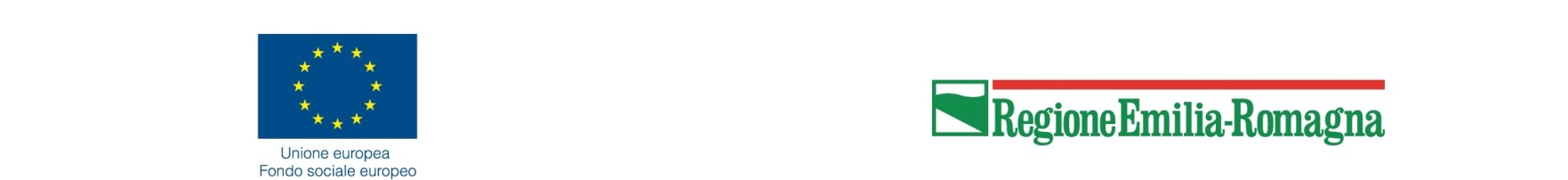 Operazione Rif. PA 2020-15077/RERapprovata con D.G.R. n.1758/2020 del 30/11/2020  cofinanziata dal Fondo sociale europeo Po 2014-2020 Regione Emilia-RomagnaFondo Regionale per l’occupazione delle persone con disabilità di cui all’art. 19 della L.R. n. 17/2005 e ss.mm.ii“Percorsi di formazione permanente per l’occupabilità e l’adattabilità – Ambito territoriale Bologna”Progetto 11INGLESE PER IL LAVORO (2° LIVELLO) – Durata  48 oreObiettivi: - fornire competenze relative all’utilizzo della lingua inglese con specifici focus sull’ambito lavorativo (es. lessico per la ricerca attiva e/o relativo ai diversi ambiti professionali);- far acquisire la capacità di usare espressioni e lessico utili a descrivere, in forma orale e scritta, esperienze di studio e lavoro, a comprendere testi quali annunci di lavoro, descrizione di prodotti e servizi, ecc., a scrivere lettere di presentazione e comunicazioni di carattere professionale.Principali contenuti del percorso: elementi, glossario e fraseologia utilizzate all’interno di situazioni lavorative per: chiedere e fornire dati personali; compilare modulistica in lingua; descrivere prodotti e servizi aziendali; formulare richieste/prenotazioni/ordini su moduli/gestionali reimpostati; comprendere una commessa di lavoro; comprendere istruzioni scritte; comunicare con le e-mail utilizzando formule reimpostate; interloquire con colleghi e responsabili; gestire una semplice conversazione telefonica (per fissare appuntamenti, smistare telefonate in entrata…); vocaboli ed espressioni per presentare se stessi, le proprie competenze ed esperienze formative e professionali; affrontare un colloquio di lavoro in inglese.Gli argomenti, in base alle caratteristiche e ai fabbisogni dei partecipanti, potranno essere declinati in maniera diversa.Modalità formative:Lezioni teoriche e esercitazioni pratiche, individuali e di gruppo. Le attività potranno essere realizzate a distanza, se necessario per rispettare le disposizioni nazionali e regionali per il contenimento del contagio da Covid-19.Destinatari:Persone disabili in cerca di lavoro iscritte al collocamento mirato di Bologna secondo quanto previsto dalla Legge n. 68/1999;Persone disabili ai sensi della Legge n. 68/1999 occupate nonché persone con disabilità acquisita in costanza di rapporto di lavoro.I partecipanti alle attività finanziate dovranno essere residenti o domiciliati in regione Emilia-Romagna in data antecedente l’iscrizione alle attività. I requisiti di accesso saranno verificati presso le Amministrazioni competenti.Il percorso è rivolto a persone che possiedono una conoscenza di base della lingua inglese.Il corso sarà avviato con un minimo di 6 partecipanti e potranno essere ammessi al massimo 14 corsisti.Indennità di partecipazione: Il percorso è gratuito; è previsto il riconoscimento dell’indennità di frequenza nella misura di euro 3,10 per ora frequentata fino ad un massimo di euro 413,17 mensili.Attività di sostegno nei contesti formativi: In caso di necessità e a seconda delle caratteristiche dei partecipanti, potranno essere attivati servizi di tutoraggio personalizzato, nonché altri servizi e misure individualizzate.Periodo di svolgimento: Il corso verrà attivato, tra marzo 2021 e agosto 2022, al raggiungimento del numero minimo di partecipanti.Attestato rilasciato: attestato di frequenza.Soggetti attuatori: Titolare dell’Operazione: A.E.C.A., Associazione Emiliano–Romagnola di Centri Autonomi di formazione professionale; Partner C.S.A.P.S.A. soc. coop. soc., DEMETRA Formazione S.R.L., Futura soc. cons. a.r.l., IAL Emilia Romagna S.r.l. Impresa Soc., IRECOOP Emilia-Romagna soc. coop., OFICINA Impresa Soc. S.R.L.Informazioni e iscrizione: Contattare il numero   800 910 656  dal lunedì al venerdì dalle 09:00 alle 13:00.